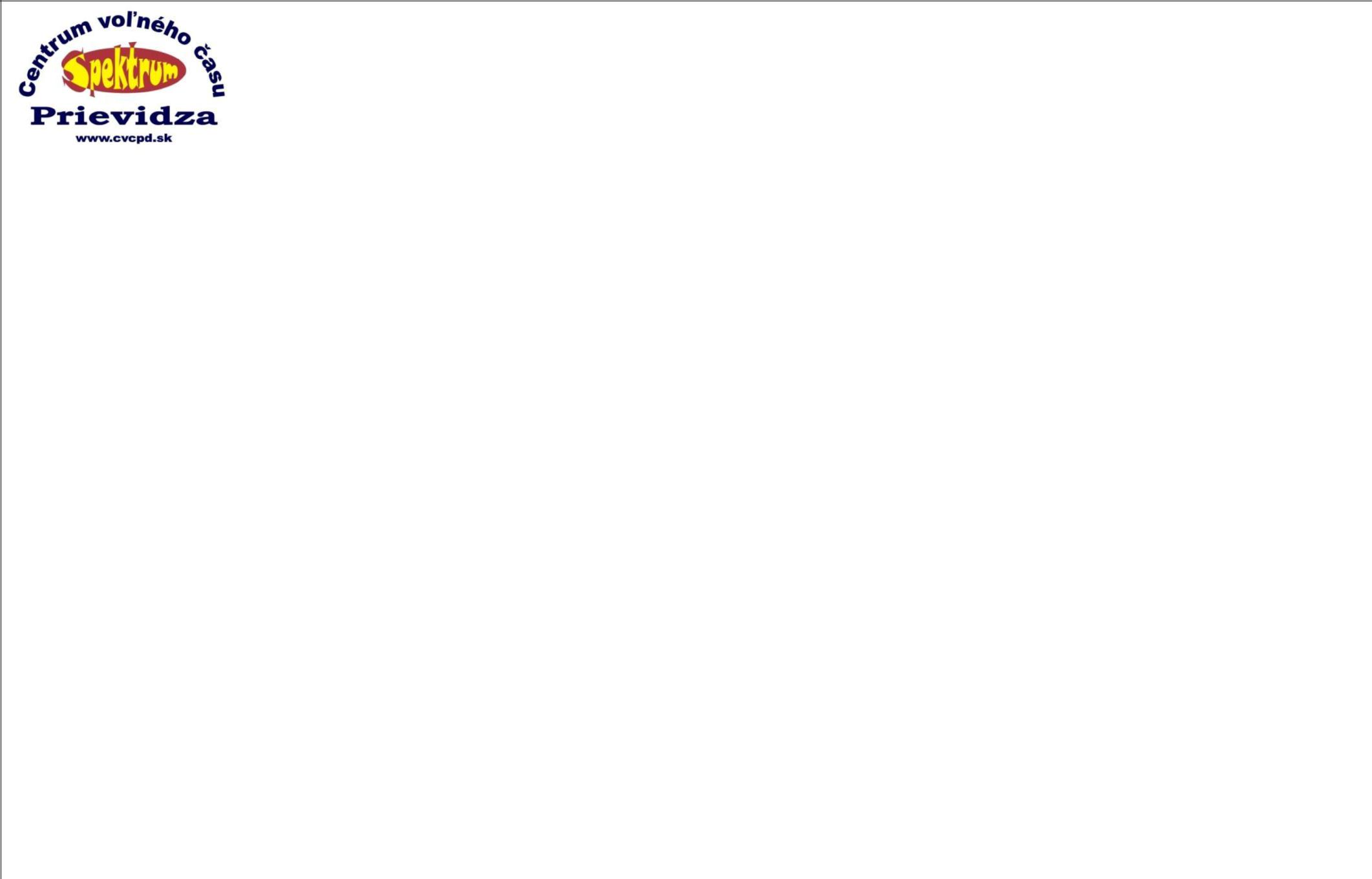 PRIHLÁŠKA„PRÁZDNINOVÉ LETO 2017“Meno a priezvisko: .................................................................................Dátum a miesto nar.: .......................... *Rodné číslo: ............................Adresa trvalého bydliska: .......................................................................Meno a priezvisko zákonného zástupcu:matka: ................................................... kontakt: ..................................otec: ...................................................... kontakt: ..................................Škola/škôlka, ktorú dieťa navštevuje:.................................................................................................................**Záväzne prihlasujeme naše dieťa na prázdninovú činnosť v dňoch:od .................................... do ...........................................názov: ...............................................................................Ak dieťa odhlásite 2 týždne pred začiatkom činnosti, vráti sa vám celá suma, ak deň pred nástupom, vráti sa suma bez 10 € (poistné a režijné náklady). V prípade ochorenia dieťaťa počas týždňa, vám bude vrátená adekvátna časť poplatku.*Súhlasíme so spracovaním osobných údajov v zmysle § 7 Zákona č. 428/2002 Z. z. so spracovávaním osobných údajov nášho dieťaťa.**Sme si vedomí záväznosti tejto prihlášky a zaväzujeme sa uhradiť stanovený poplatok.V Prievidzi, ............................	....................................................podpis zák. zástupcu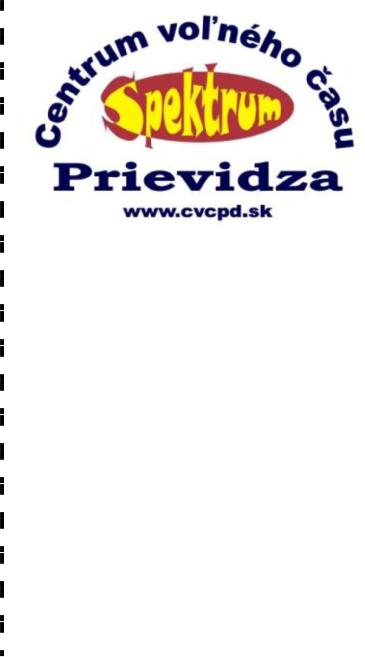 *Vyhlasujem, že orgán štátneho zdravotného dozoru ani ošetrujúci lekár nenariadil dieťaťu ani jeho rodičom, ani iným osobám, ktoré žijú s nimi v spoločnej domácnosti karanténne opatrenia (karanténu, zvýšený zdravotný dozor) a že mi nie je známe, že v poslednom týždni prišlo dieťa alebo jeho rodičia, alebo iné osoby, ktoré žijú v spoločnej domácnosti, do styku s osobami, ktoré ochoreli na prenosnú chorobu.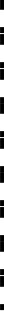 Som si vedomý/á právnych následkov, ktoré by ma postihli, keby bolo toto moje vyhlásenie nepravdivé.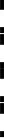 V Prievidzi, ...............................              ..........................................podpis zák. zástupcu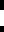 *Vyhlásenie odovzdáte pred nástupom dieťaťa na prázdninovú činnosť.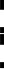 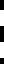 V cene je zahrnutá 3 x denne strava, poistné, vstupné, cestovné, celodenný výlet, nákup potrieb a pomôcok, noclažné, prevádzkové náklady a pod.Počet zapísaných detí je obmedzený. Schádzanie detí do 8.30 hod.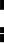 VYHLÁSENIE„PRÁZDNINOVÉ LETO 2017“Meno a priezvisko: ................................................................................Dátum a miesto nar.: ..........................*Rodné číslo: ............................Adresa trvalého bydliska: .......................................................................Meno a priezvisko zákonného zástupcu:Meno a priezvisko zákonného zástupcu:matka: ...................................................kontakt: ..................................otec: ......................................................kontakt: ..................................Termín prihlásenia dieťaťa: ....................................................................